Стаття 17. Захист суверенітету і територіальної цілісності України, забезпечення її економічної та інформаційної безпеки є найважливішими функціями держави, справою всього Українського народу.Стаття 65. Захист Вітчизни, незалежності та територіальної цілісності України, шанування її державних символів є обов'язком громадян України. Громадяни відбувають військову службу відповідно до закону.(Конституція України)Критерії оцінювання навчальних досягнень учнів з предмету «Захист України»Навчальний предмет «Захист України» вивчається на підставі діючого законодавства та входить до інваріантної складової Типових навчальних планів загальноосвітніх навчальних закладів III ступеня. Згідно наказу МОН від 31.03.2020 № 464 «Про внесення змін до типової освітньої програми закладів загальної середньої освіти III ступеня» назву навчального предмета «Захист Вітчизни» змінено на «Захист України».1. Види оцінювання.Основними видами оцінювання є: поточне; тематичне; підсумкове за семестр, перший і другий рік навчання та навчально-польові заняття (збори).Поточне оцінювання здійснюється на всіх етапах навчальної діяльності у формах: опитування учнів на предмет засвоєння навчального матеріалу; тестового контролю; виконання учнями нормативних прийомів і вправ, письмових робіт; створення навчальних комп'ютерних (та іншого виду) моделей бойових дій і надзвичайних ситуацій, навчальних макетів (мішеней). Необхідність поточного оцінювання визначає викладач.	Тематичне оцінювання є обов'язковим для кожного розділу, оскільки основною структурною одиницею предмета є тема. Оцінка за тему виставляється шляхом узагальнення поточних оцінок за тему з урахуванням оцінок за виконання нормативних прийомів і вправ, письмових робіт, за створені навчальні моделі (макети).2. Індивідуальна оцінка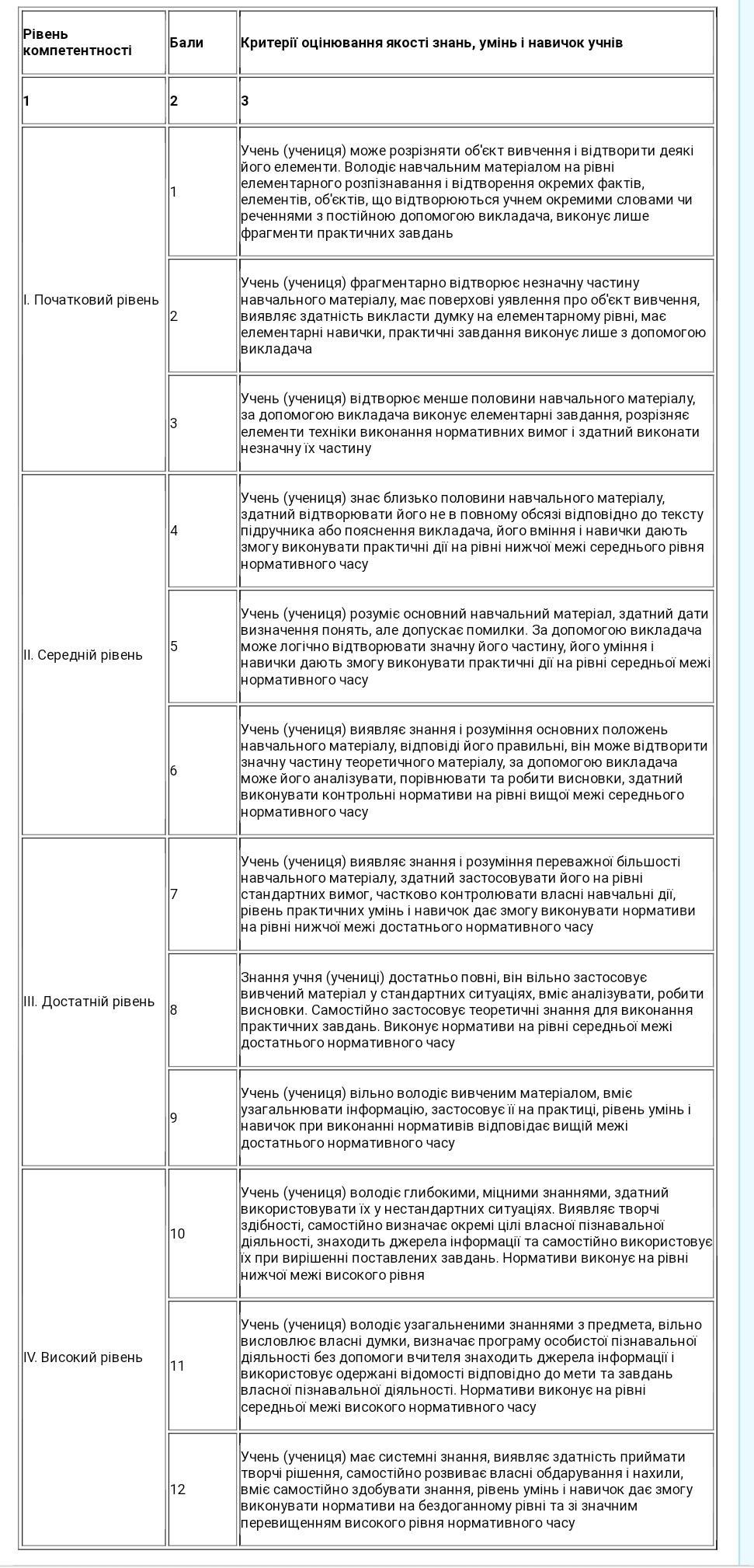 Індивідуальна оцінка визначається:- 12 балів - якщо не менше 50 % перевірених нормативів (прийомів, вправ, завдань, питань) оцінюється - 12 балів, а решта - не нижче 9 балів;- 11 балів - якщо не менше 50 % перевірених нормативів (прийомів, вправ, завдань, питань) оцінюється - 11 - 12 балів, а решта - не нижче 8 балів;- 10 балів - якщо не менше 50 % перевірених нормативів (прийомів, вправ, завдань, питань) оцінюється - 10 - 12 балів, а решта - не нижче 7 балів;- 9 балів - якщо не менше 50 % перевірених нормативів (прийомів, вправ, завдань, питань) оцінюється - 9 - 12 балів, а решта - не нижче 6 балів;- 8 балів - якщо не менше 50 % перевірених нормативів (прийомів, вправ, завдань, питань) оцінюється - 8 - 12 балів, а решта - не нижче 5 балів;- 7 балів - якщо не менше 50 % перевірених нормативів (прийомів, вправ, завдань, питань) оцінюється - 7 - 12 балів, а решта - не нижче 4 балів;- 6 балів - якщо 50 % перевірених нормативів (вправ, завдань, питань) оцінюється 6 - 12 балів та один з них - не нижче 3 балів;- 5 балів - якщо 50 % перевірених нормативів (вправ, завдань, питань) оцінюється 5 - 12 балів та один з них - не нижче 2 балів;- 4 бали - якщо 50 % перевірених нормативів (вправ, завдань, питань) оцінюється 4 - 12 балів та один з них - не нижче 1 - 3 бали;- 3 бали - якщо два і більше нормативів (прийомів, вправ, завдань, питань) оцінюється на 3 бали;- 2 бали - якщо два і більше нормативів (прийомів, вправ, завдань, питань) оцінюється на 2 бали;- 1 бал - якщо два і більше нормативів (прийомів, вправ, завдань, питань) оцінюється, як 1 бал.